Сколько лет живут животныеМуха 3-4 неделиПчела 35-40 днейКомар 1-3 месяцаКрыса 2-3 годаМышь 3-4 годаБелка 3-4 годаЗаяц 5-8 летКенгуру 9-22 летЛев 10-14 летКорова 10-15 летОвца 12-14 летСобака 12-14 летВолк до 15 летКошка 15-18 летТигр 15-28 лет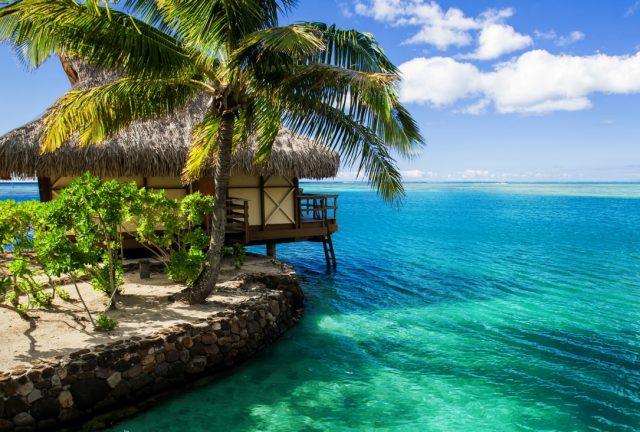 Жираф 20-30 летМедведь 20-30 летДельфин 25-30 летЗебра 25-30 летЛошадь 25-30 летОсёл 25-45 летВерблюд 40-50 летНосорог 40-50 летБегемот 50-60 летШимпанзе 50-60 летСлон 70-80 летСиний кит 80-90 летКрокодил 80-100 летЧерепаха 100-150 летАрктический кит 190-200 лет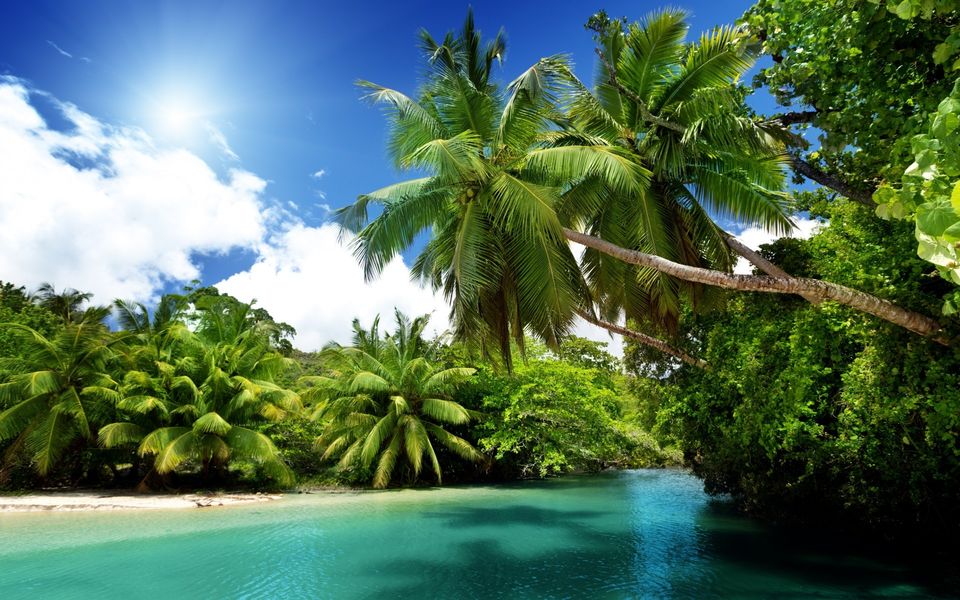 